Guidelines – how to fill in the application form for top-up financing of your outgoing MSCA or HFSP fellowshipIn this document you will only find instructions that are specific for the MSCA-TOPP-UT application. This document exists only in English, but you are of course very welcome to use the Norwegian application form and write in Norwegian.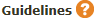 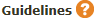 Project partnersThis is a personal grant, and you will be both the Project Owner and the Project manager. This means that you should fill in your own name in the fields:Institution / companyProject administratorProject managerYou will also have to give the same information several times, in the fields marked with * Collaborating partners and R&D-suppliersAt the bottom of the page, click "Add new" to fill in information about your partners. Your partner is your host institution abroad. If you have a MSCA PF of the type Global Fellowship, then you should also fill in your Norwegian host institution as the second partner. Please enter the name of your (main) supervisor at the institution(s) in the field "Contact person".Under Partner's role you may select "Only Research Activity"Project infoProject TitleYou must select a title for the application. You may use the same title as the MSCA/HFSP-project and add "Topfinancing" or "Toppfinansiering" at the beginning or end.Primary and secondary objectivesYou may write something like "Carry out a MSCA PF/ HFSP project at host institution X" or Carry out PhD-studies at host institution Y through an MSCA DN project". (Be sure to mention if it is a HFSP or a MSCA-project and if it is the latter, if it is a PF or a DN.)Project summaryWrite a short summary of your project, this description will be public so it should not contain any confidential information.Outcomes and impactsWe expect your project to advance your career perspectives and to expand your international network, so please describe this briefly in this field.Funding schemeTopicThe purpose of this support scheme is to promote International collaboration and mobility, thus select "internationalisation" as the thematic area and "mobility" as topic.Classification of scientific disciplinesPlease follow the instructions given under Other relevant programmes/ activities / projectsDon’t write anything in the first text box, but tick "Yes" in the box after the question "Is this proposal related to other grant applications or ongoing projects allocated support from the Research Council and/or any other public funding scheme?" In the mandatory textbox that appears; Please enter the project number and the project name of the MSCA/HFSP project and the MSCA/HFSP call where the project got funding (MSCA-PF-20xx or MSCA-DN-20xx or 20xx HFSP Postdoctoral fellowship). If you do not have this information for MSCA you can search on this web-page: https://cordis.europa.eu/projects using the project name or acronym. Project number = "Grant agreement ID" and the call name is listed under "Call for proposal".Progress planProject periodIf you have a standard MSCA Postdoctoral Fellowship you should enter the start and end date of the project. If it is a MSCA global PF the end date should be the end of the outgoing phase. If you are a PhD-student in a MSCA Doctoral Network use the period that you will be hired in the network. The application form does not accept dates prior to the current date. If your project period has already started, then fill in the date when you send in this application.If you have a HFSP grant enter the start and end date of your fellowship.Main activities and milestones in the project periodThis support project will not monitor the activities in the MSCA project, so please only write "PF fellowship" / "DN fellowship" / "HFSP fellowship" and enter the year and quarter when this support project starts and ends.Dissemination of project resultsPlease write "not applicable". We do of course expect you to disseminate the results of your MSCA/HFSP project as foreseen in the MSCA/HFSP project description, but the dissemination is not a part of this support project.BudgetNB You must have filled in the start and end dates under “Project period” (previous page) to be permitted to write in these fields. Under the heading "How to calculate the top-up financing" below you'll find an explanation. You may also use the calculation sheet "MSCA-TOPP-UT calculation", see link in the call.In the application form you must enter the budget as a multiple of 1000 kroner. When we allocate the funding we will adjust it to the correct amount.Cost planYou should only enter amounts in the fields "Payroll an indirect expenses". In this support action you will not get additional funding for any of the other cost categories.Cost codeUse the same amounts as in the previous table and enter them in the line "Abroad".Funding planEnter the same amounts on the line "The Research Council"FellowshipClick "Add new"Under "Type of fellowship" select "Overseas Research Grant"Enter the start and end date of your MSCA/HFSP fellowship, however if you have a MSCA PF global fellowship the end date should be the end of the outgoing phase. If your fellowship has already started, please enter the real starting date.Enter your own name and details.It is usually assumed that you will work full time on your project, so please put 100 %. If you have an agreement with the MSCA to work less, for family or career development reasons, please enter the relevant percentage and provide an explanation in a separate document that you attach to the application.You have already given the name of your host institution on the first page of the application form, so you do not need to repeat it, but you must select whether you have family who are moving with you to the country of the host institution. (Yes/no)This support project does not give additional funding for "Travel expenses".Under "period" you repeat the dates that you gave above.AttachmentsProject description:If you have an MSCA Postdoctoral Fellowship, you must send us the project description, Section B, which you submitted in response to the MSCA PF funding call. You must submit both Section B1 (the project description itself) and Section B2 (attachment). Both sections must be in PDF format. Do not submit Section A of the application.If you have received a fellowship in an MSCA DN, you must give a brief summary of the network’s research area and describe your research duties. Please do not exceed two pages. The document must be in A4 format with at least 2 cm margins, minimum 11-point font (Arial, Calibri or Times New Roman), and single spaced. This document must be converted to PDF format.If you have received an HFSP Postdoctoral fellowship please attach the full project description that you submitted to the HFSP, but without copies of the publications.CV with publication listPlease include your CV. You may use the template provided in the call. Max length 4 pages. Your CV must clearly document that you have spent at least five of the past eight years in Norway at the time that you submit this application for top-up financing to the Research Council. If necessary, please provide actual dates and not just months/year.Recommendation and invitationPlease upload the statement from MSCA/HFSP that the project has been approved if you are an MSCA PF fellow or a HFSP fellow. If you are PhD candidate in a MSCA Doctoral Network you should attach the the “job offer” from the host institution in the DN network.Confirmation from partner(s)Do not include anything under this category.Other itemsPlease upload the diploma that documents you have a master’s degree (or corresponding qualification) from Norway if you have received a DN fellowship, or your Ph.D. diploma from Norway if you have received an MSCA PF fellowship or a HFSP fellowship.Do not include other attachments not requested in this document.How to calculate the top-up financing?You can find a link to a spreadsheet in the call which will calculate the top-up financing for you. Below you'll find an explanation for the calculation. Top-up financing awarded is based on the Research Council’s fixed rates for Overseas Research Grants, with/without family. The rates are available here: https://www.forskningsradet.no/en/apply-for-funding/funding-from-the-research-council/Personal-Overseas-Research-Grants/You will receive the full adjusted rate for the first 12 months and 50 per cent of the full adjusted rate for the subsequent months (month 13 to maximum month 36).There is no top-up financing for the return phase to Europe/Norway for Global Fellowships under PF. You cannot get top-up financing for the period prior to the date that you submit this application, even if your MSCA project period has already started. The only exception is for those fellows who started their fellowship in the period of 2023 when this call was closed.The amount you will receive per month in the first 12 months:The amount you will receive per month from month 13 to the final month:When filling in the budget table in the application form, you must distribute the total amount over the years that you will be receiving the fellowship grant. If you do not begin the first day of the month, you must calculate the grant for the first and last month by dividing the monthly amount by 30 (days) and multiplying this by the number of days of the grant.